O.F. du 17/12/2018Noël rime avec solidarité à l’école La Providence 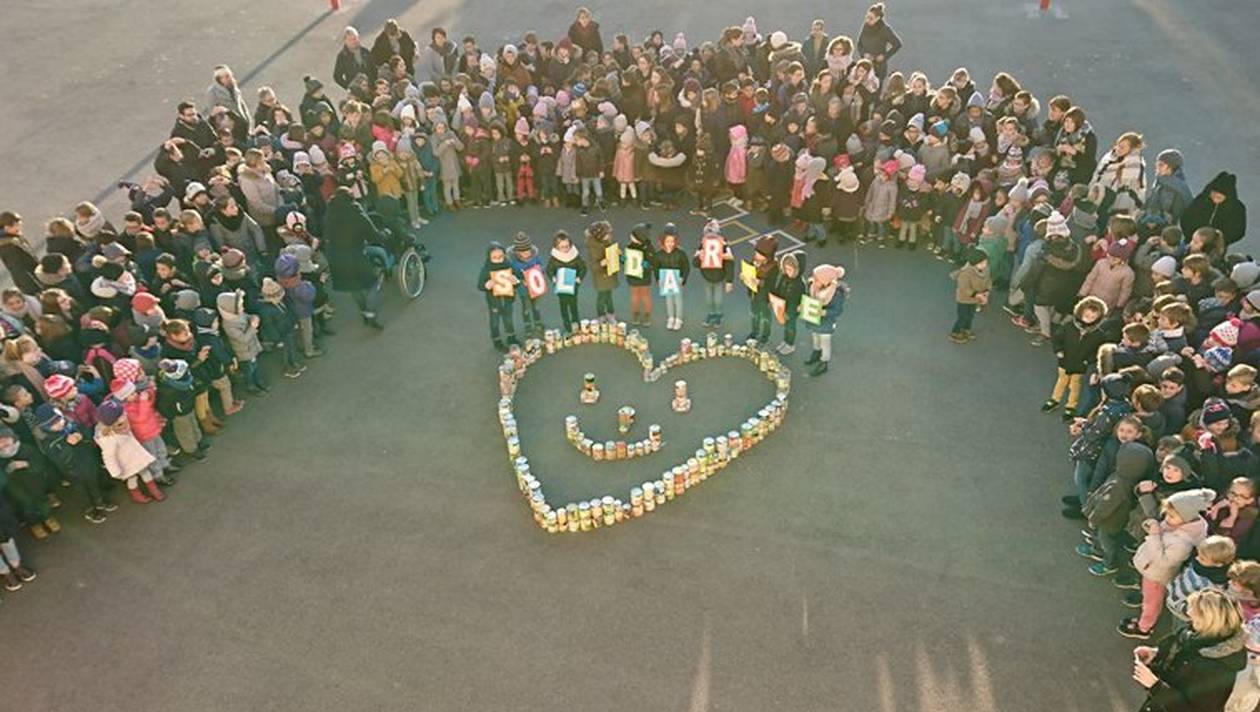 Vendredi matin, les dons des élèves et des familles ont dessiné un cœur dans la cour de récréation.Chaque vendredi de décembre, l’école La Providence organise une journée de l’Avent, associée à une valeur, jugée essentielle par la communauté éducative, en préparation de Noël.Ainsi, après la journée de l’amitié le 7 décembre, vendredi dernier était celle de la solidarité. Le 21 décembre sera celle du partage. Pour illustrer concrètement le thème de la solidarité, l’école a proposé aux élèves et à leurs parents de faire un don aux Restos du cœur.Une collecte de produits alimentaires, a été organisée. Ces dons ont été rassemblés en forme de cœur, dans la cour, puis transmis à deux responsables des Restos.